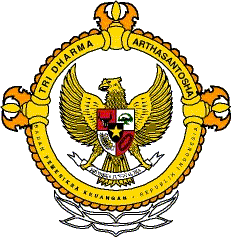 TANDA TERIMA DOKUMEN PENGANGKATAN PPPK BPK FORMASI TENAGA KESEHATAN TAHUN 2022Pada hari ini,..........................tanggal ........................................... bulan Februari tahun dua ribu dua puluh tiga yang bertanda tangan dibawah ini :menyerahkan dokumen Pengangkatan PPPK dan Arsip Kepegawaian (daftar terlampir) kepada:Demikian berita acara ini dibuat untuk digunakan sebagaimana mestinya.Lampiran Tanda TerimaNama 1:.........................................................................................................................No Peserta:.........................................................................................................................Formasi Jabatan 2:Ahli Pertama – Dokter/Ahli Pertama – Dokter GigiKualifikasi Pendidikan:.........................................................................................................................Lokasi Pemberkasan:.........................................................................................................................Nama:.....................................................................................................................3NIP:.....................................................................................................................Jabatan:.....................................................................................................................Yang Menerima,.............................................1NIP ...........................................................Yang menyerahkan,...............................................Daftar Dokumen dan Ceklist Pemberkasan PPPK BPK Formasi Tenaga KesehatanTahun 2022Daftar Dokumen dan Ceklist Pemberkasan PPPK BPK Formasi Tenaga KesehatanTahun 2022Daftar Dokumen dan Ceklist Pemberkasan PPPK BPK Formasi Tenaga KesehatanTahun 2022Daftar Dokumen dan Ceklist Pemberkasan PPPK BPK Formasi Tenaga KesehatanTahun 2022Daftar Dokumen dan Ceklist Pemberkasan PPPK BPK Formasi Tenaga KesehatanTahun 2022No.DokumenHardcopy3Softcopy3SSCASN3Dokumen Pengangkatan PPPK1Surat Lamaran yang ditujukan kepada Sekretaris Jenderal BPK2Ijazah Pendidikan Asli (Ijazah penyetaraan DIKTI untuk lulusan luar negeri) sesuai kualifikasi pendidikan saat melamar 3Daftar Riwayat Hidup yang diisi di laman SSCASN, dicetak, dibubuhi meterai dan ditanda tangan4SKCK dari Kepolisian Negara Republik Indonesia yang masih berlaku5Surat Keterangan Sehat Jasmani dan Surat Keterangan Sehat Rohani (dalam surat keterangan yang terpisah antara Jasmani dan Rohani)6Surat Keterangan Tidak Mengonsumsi/ Menggunakan Narkotika, Psikotropika, Prekursor, dan Zat Adiktif Lainnya 7Surat Pernyataan 5 Poin sesuai dengan Peraturan BKN Nomor 1 Tahun 20198Surat Keterangan Pengalaman Kerja 9Transkrip Nilai sesuai kualifikasi pendidikan saat melamar10Pas Foto formal terbaru dengan latar belakang merahDokumen Arsip Kepegawaian11Surat Tanda Registrasi (STR)-12Ijazah SD, SMP dan SMA-13KTP -14Akte Kelahiran-15Kartu Keluarga-16Surat Pernyataan Penyerahan Ijazah Asli-17Surat Pernyataan Bersedia Membayar Ganti Rugi-18Surat Pernyataan tidak meminta perpindahan penempatan-Catatan: Catatan: 1)Diisi dengan nama lengkap sesuai ijazah tanpa gelar2)Coret yang tidak sesuai3)Diisi oleh petugas pemberkasan